Обучение по охране труда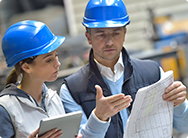 Оставить заявкуСоблюдение правил безопасности труда позволяет предприятию нормально функционировать. Однако важно постоянно актуализировать знания с учётом изменений в законодательстве и проводить обучение персонала, ТК РФ Статья 219 «Обучение по охране труда».Обучение по охране труда - процесс получения работниками, в том числе руководителями организаций, а также работодателями - индивидуальными предпринимателями знаний, умений, навыков, позволяющих формировать и развивать необходимые компетенции с целью обеспечения безопасности труда, сохранения жизни и здоровья. Работники, в том числе руководители организаций, и работодатели - индивидуальные предприниматели обязаны проходить обучение по охране труда и проверку знания требований охраны труда.Обучение по охране труда предусматривает:получение знаний, умений и навыков в области охраны труда;инструктаж по охране труда;стажировку на рабочем месте (для определенных категорий работников);обучение по оказанию первой помощи пострадавшим;обучение по использованию (применению) средств индивидуальной защиты;обучение по охране труда у работодателя, в том числе обучения безопасным методам и обучение приемам выполнения работ, или в организациях, оказывающих услуги по проведению обучения по охране труда.Порядок обучения по охране труда и проверки знания требований охраны труда, а также требования к организациям, оказывающим услуги по проведению обучения по охране труда, устанавливаются Правительством Российской Федерации с учетом мнения Российской трехсторонней комиссии по регулированию социально-трудовых отношений. С 01 сентября 2022 года обучение проводится в соответствии с  Постановлением Правительства РФ от 24.12.2021 N 2464 "О порядке обучения по охране труда и проверки знания требований охраны труда" (вместе с "Правилами обучения по охране труда и проверки знания требований охраны труда")Кто должен проходить обучение?В  Постановлении Правительства РФ № 2464 от 24.12.2021 г.  уточнены категории сотрудников, которые должны проходить обучение:работодатель или руководитель организации, его заместители, руководители филиалов и их заместители, на которых возложены обязанности по охране труда;руководители структурных подразделений и их заместители;специалисты структурных подразделений;специалисты по охране труда;члены комиссий по проверке знаний, ответственные за инструктажи и обучение;члены комиссий по охране труда, уполномоченные представители профсоюзов и иных представительных органов.Формируя перечни профессий и должностей тех, кого вы будете направлять на обучение, не забывайте, что есть сотрудники, которые должны учиться только в сторонних обучающих организациях.К таким категориям сотрудников относятся:руководители организаций;руководители филиалов организации;председатель и члены комиссий по проверке знания требований по охране труда;специалисты по охране труда, ответственные за инструктажи и обучение, члены комиссий по охране труда, уполномоченные представители профсоюзов;сотрудники микропредприятий, ответственные за проверку знания требований охраны труда.Содержание курса ОТСлушатель курса получает комплексные знания:о нормативно-правовой базе РФ;безопасных приёмах осуществления работ;разработке ЛНА на предприятии, касающихся ОТ;использовании средств индивидуальной защиты;оказании первой помощи пострадавшим.После курса слушатель сможет грамотно обучать работников основам охраны труда, контролировать правильность использования СИЗ. В программу входит и отработка навыков реанимации на тренажёрах, что поможет спасти жизнь пострадавшему при несчастном случае.Список документовПосле прохождения итогового тестирования слушатель получаетпротокол заседания аттестационной комиссии.Координатор обучения:  Методист Сахнова Татьяна Андреевна   +7 (8443) 38-82-69№Наименование программыКол-во часовОхрана трудаОхрана трудаОхрана труда 1.Общие вопросы охраны труда и функционирования системы управления охраной труда16 2.Использование (применение) средств индивидуальной защиты16 3.Безопасные методы и приемы выполнения работ при воздействии вредных и (или) опасных производственных факторов, источников опасности, идентифицированных в рамках системы управления охраной труда в организации и оценки профессиональных рисков164.Безопасные методы и приемы выполнения работ повышенной опасности, к которым предъявляются дополнительные требования в соответствии с нормативными актами, содержащими государственные нормативные требования охраны труда- 5.Правила по охране труда на автомобильном транспорте20 6.Правила по охране труда при эксплуатации промышленного транспорта20 7.Подготовка преподавателей обучающих приемам оказания первой помощи пострадавшим16 8.Оказание первой помощи пострадавшим8 9.Безопасные методы и приемы выполнения работ на высоте без применения средств подмащивания:Безопасные методы и приемы выполнения работ на высоте без применения средств подмащивания:I группа40II группа40III группа40 10.Безопасные методы и приемы выполнения работ на высоте с применением средств подмащивания40 11.Безопасные методы и приемы выполнения работ в ограниченных и замкнутых пространствах: 12.I группа40II группа40III группа40